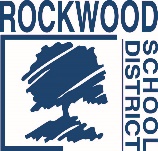 RFP0717DISTURECDigital Imaging of Student RecordsAddendum #1 – August 4, 2017Questions & Answers1. Can companies outside the USA submit a proposal? Yes2. Will the vendor be required to hold face to face meetings with the District? Face to face meetings are not necessary; however the coordination of services and product delivery will be part of our consideration of proposals.3. Can the vendor perform the tasks related to the RFP outside the USA? No, per the Vendor Responsibilities section on page 9 of the RFP, documents should not be transported more than 500 miles from the St. Louis area.4. Can the vendor submit their proposal via email? The RFP states the vendor must provide two (2) hard copies of their proposals.